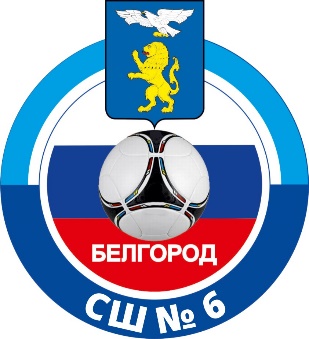 КАЛЕНДАРЬ ИГРXVII РОЖДЕСТВЕНСКОГО ТУРНИРА ПО МИНИ ФУТБОЛУ среди команд юношей 2008 г.р.место проведения – залы «Технолог», «Энергомаш»,г. Белгород, 03 - 05 января 2020 года03 января2020 года Торжественное открытие 10 40 – 11 10 Зал технологического университета.04 января 2020 года 05 января 2020 года Торжественное закрытие и награждение __________ОргкомитетГруппа «А»1. СШ 6 «Салют» г.Белгород2. ДЮСШ г.Суджа - 13. «Спарта» г.Белгород4. «Партизан» - 1 г.БелгородГруппа «Б»1. СШ 6 «Партизан» г.Белгород2.«ДЮСШ Обоянь» г.Обоянь3.  СШ «Грайворон» Грайворон4. «Радуга» г.БелгородГруппа «С»1. ДЮСШ г.Суджа2. «Белогор» г.Белгород3. «Звезда» г.Белгород4.  «Салют» - 1 г.Белгород№Зал,времякомандыполесудьясчетТ.  9 00ДЮСШ г.Суджа – 1 - «Спарта»2-3А12.1:3Т.  9 50ДЮСШ г.Суджа - «Салют» - 11-4С12.2:0Т. 11 10«Партизан» - 1 - ДЮСШ г.Суджа - 12-4А12.13:0Т. 12 00«ДЮСШ Обоянь» - СШ «Грайворон»2-3Б12.5:1Т. 12 50«Звезда» - ДЮСШ г.Суджа1-3С12.1:3Т. 13 40«Радуга» - «ДЮСШ Обоянь»2-4Б12.0:5№командыполесудьясчетЭ. 12 00«Спарта» - СШ 6 «Салют»1-3А12.1:20Э. 12 50«Салют» - 1 - «Белогор»2-4С12.4:1Э. 13 40«Салют» - «Партизан» - 11-4А12.7:0Э. 14 30СШ «Грайворон» - СШ 6 «Партизан»1-3Б12.3:4Э. 15 20«Белогор» - «Звезда»2-3С12.4:4Э. 16 10СШ 6 «Партизан» - «Радуга»1-4Б12.12:3№Зал,времякомандыполесудьясчетТ. 9 00СШ 6 «Салют» - ДЮСШ г.Суджа - 11-2А12.14:1Т. 9 50ДЮСШ г.Суджа - «Белогор»1-2С12.6:2Т. 10 40СШ 6 «Партизан» - .«ДЮСШ Обоянь»1-2Б12.5:0Э. 9 00«Спарта» г.Белгород - «Партизан» - 13-4А12.3:8Э. 9 50«Звезда» - «Салют» - 13-4С12.1:3Э. 10 40СШ «Грайворон» - «Радуга»3-4Б12.4:3№времякомандыполесудьясчет19.Э.11 30Полуфинальная игра за 9-12 место12.0:720.Э.12 30Полуфинальная игра за 9-12 место12.8:221.Э. 13 30Полуфинальная игра за 5-8 место12.4:122.Т. 11 30Полуфинальная игра за 5-8 место12.3:023.Т. 12 30Полуфинальная игра за 1-4 место12.7:324.Т. 13 30Полуфинальная игра за 1-4 место122:1№времякомандыполесудьясчет25.Т. 9 00Игра за 11 место12.5:026.Т. 9 50Игра за 9 место12.2:527.Т. 10 40Игра за 7 место12.7:328.Т. 11 30Игра за 5 место1        (4:5)по пенальти2. 1:129.Т. 12 30Игра за 3 место12.2:030.Т. 13 30Игра за 1 место1        (3:4)по пенальти2.1:1Лучший вратарь  Артемов Никита «Салют -1»Лучший защитник Скрипниченко Максим «Партизан»   Лучший нападающий  Мамедов Элчин «Партизан -1»  Лучший бомбардир Шилов Вадим «Салют»  Лучший игрок  Солгалов Богдан «Салют»